Документ предоставлен КонсультантПлюс
Утвержден и введен в действиеПриказом Федеральногоагентства по техническомурегулированию и метрологииот 14 августа 2018 г. N 501-стНАЦИОНАЛЬНЫЙ СТАНДАРТ РОССИЙСКОЙ ФЕДЕРАЦИИПРОИЗВОДСТВЕННЫЕ УСЛУГИСРЕДСТВА ИНДИВИДУАЛЬНОЙ ЗАЩИТЫ ЛЮДЕЙ ПРИ ПОЖАРЕНОРМЫ И ПРАВИЛА РАЗМЕЩЕНИЯ И ЭКСПЛУАТАЦИИ.ОБЩИЕ ТРЕБОВАНИЯProduction services. Fire-fighting personal protectiveequipment. Rules and regulations of placement and operation.General requirementsГОСТ Р 58202-2018ОКС 03.080.10ОКПД2 32.9911.190Дата введения1 февраля 2019 годаПредисловие1 РАЗРАБОТАН Ассоциацией "Национальный союз организаций в области обеспечения пожарной безопасности" (Ассоциация "НСОПБ")2 ВНЕСЕН Техническим комитетом по стандартизации ТК 001 "Производственные услуги"3 УТВЕРЖДЕН И ВВЕДЕН В ДЕЙСТВИЕ Приказом Федерального агентства по техническому регулированию и метрологии от 14 августа 2018 г. N 501-ст4 ВВЕДЕН ВПЕРВЫЕПравила применения настоящего стандарта установлены в статье 26 Федерального закона от 29 июня 2015 г. N 162-ФЗ "О стандартизации в Российской Федерации". Информация об изменениях к настоящему стандарту публикуется в ежегодном (по состоянию на 1 января текущего года) информационном указателе "Национальные стандарты", а официальный текст изменений и поправок - в ежемесячном информационном указателе "Национальные стандарты". В случае пересмотра (замены) или отмены настоящего стандарта соответствующее уведомление будет опубликовано в ближайшем выпуске ежемесячного информационного указателя "Национальные стандарты". Соответствующая информация, уведомление и тексты размещаются также в информационной системе общего пользования - на официальном сайте Федерального агентства по техническому регулированию и метрологии в сети Интернет (www.gost.ru).ВведениеРеализация положений настоящего стандарта направлена на обеспечение выполнения требований Федерального закона от 22 июля 2008 г. N 123-ФЗ "Технический регламент о требованиях пожарной безопасности", Федерального закона от 29 июня 2015 г. N 162-ФЗ "О стандартизации в Российской Федерации", Федерального закона от 30 декабря 2009 г. N 384-ФЗ (ред. от 2 июля 2013 г.) "Технический регламент о безопасности зданий и сооружений", а также Постановления Правительства Российской Федерации от 25 апреля 2012 г. N 390 "О противопожарном режиме".1 Область применения1.1 Настоящий стандарт устанавливает требования к нормам оснащения, размещения и эксплуатации средств индивидуальной защиты людей при пожаре в зданиях и сооружениях на стадиях проектирования, оснащения, размещения, эксплуатации и вывода из эксплуатации.1.2 Положения настоящего стандарта не распространяются на здания специального назначения (для производства и хранения взрывчатых веществ и средств взрывания, военного назначения, горных выработок).2 Нормативные ссылкиВ настоящем стандарте использованы нормативные ссылки на следующие стандарты:ГОСТ 12.1.004 Система стандартов безопасности труда. Пожарная безопасность. Общие требованияГОСТ 12.4.026 Система стандартов безопасности труда. Цвета сигнальные, знаки безопасности и разметка сигнальная. Назначение и правила применения. Общие технические требования и характеристики. Методы испытанийГОСТ Р 12.4.294 (ЕН 403:2004) Система стандартов безопасности труда. Средства индивидуальной защиты органов дыхания. Самоспасатель фильтрующий с капюшоном для защиты персонала опасных производственных объектов от химически опасных веществ и продуктов горения. Общие технические требования. Методы испытаний. МаркировкаГОСТ Р 22.0.02 Безопасность в чрезвычайных ситуациях. Термины и определения основных понятийГОСТ Р 51844 Техника пожарная. Шкафы пожарные. Общие технические требования. Методы испытанийГОСТ Р 53259 Техника пожарная. Самоспасатели изолирующие со сжатым воздухом для защиты людей от токсичных продуктов горения при эвакуации из задымленных помещений во время пожара. Общие технические требования. Методы испытанийГОСТ Р 53260 Техника пожарная. Самоспасатели изолирующие с химически связанным кислородом для защиты людей от токсичных продуктов горения при эвакуации из задымленных помещений во время пожара. Общие технические требования. Методы испытанийГОСТ Р 53261 Техника пожарная. Самоспасатели фильтрующие для защиты людей от токсичных продуктов горения при эвакуации из задымленных помещений во время пожара. Общие технические требования. Методы испытанийГОСТ Р 53264 Техника пожарная. Специальная защитная одежда пожарного. Общие технические требования. Методы испытанийГОСТ Р 57307 Техника пожарная. Самоспасатели фильтрующие для защиты детей в возрасте от 1,5 до 7 лет от токсичных продуктов горения при спасании из задымленных помещений во время пожара. Общие технические требования. Методы испытанийГОСТ Р 57308 Техника пожарная. Средства защитные переносные для спасания детей в возрасте до 1,5 лет из задымленных помещений во время пожара. Общие технические требования. Методы испытанийПримечание - При пользовании настоящим стандартом целесообразно проверить действие ссылочных стандартов в информационной системе общего пользования - на официальном сайте Федерального агентства по техническому регулированию и метрологии в сети Интернет или по ежегодному информационному указателю "Национальные стандарты", который опубликован по состоянию на 1 января текущего года, и по выпускам ежемесячного информационного указателя "Национальные стандарты" за текущий год. Если заменен ссылочный стандарт, на который дана недатированная ссылка, то рекомендуется использовать действующую версию этого стандарта с учетом всех внесенных в данную версию изменений. Если заменен ссылочный стандарт, на который дана датированная ссылка, то рекомендуется использовать версию этого стандарта с указанным выше годом утверждения (принятия). Если после утверждения настоящего стандарта в ссылочный стандарт, на который дана датированная ссылка, внесено изменение, затрагивающее положение, на которое дана ссылка, то это положение рекомендуется применять без учета данного изменения. Если ссылочный стандарт отменен без замены, то положение, в котором дана ссылка на него, рекомендуется применять в части, не затрагивающей эту ссылку.3 Термины и определенияВ настоящем стандарте применены термины по ГОСТ Р 53259, ГОСТ Р 53260, ГОСТ Р 53261, ГОСТ Р 22.0.02, Федеральным законам [1], [2], методическим рекомендациям [3], нормам пожарной безопасности [4], а также следующие термины с соответствующими определениями:3.1 безопасная зона: Зона, в которой люди защищены от воздействия опасных факторов пожара или в которой опасные факторы пожара отсутствуют.3.2 изолирующий самоспасатель с химически связанным кислородом: Изолирующее средство индивидуальной защиты органов дыхания разового использования, действие которого основано на регенерации газовой дыхательной смеси в контуре самоспасателя за счет поглощения химическим веществом выдыхаемого диоксида углерода и влаги и добавления в газовую дыхательную смесь выделяющегося при этом кислорода. Излишек газовой дыхательной смеси выводится наружу через клапан избыточного давления.3.3 лицо, ответственное за обеспечение пожарной безопасности: Физическое лицо [специалист (эксперт-аудитор)] и/или экспертная организация, определяемые руководителем приказом и/или договором, осуществляющие проведение производственного контроля.3.4 пожар: Неконтролируемое горение, причиняющее материальный ущерб, вред жизни и здоровью граждан, интересам общества и государства.3.5 производственный контроль: Обеспечение соблюдения требований пожарной безопасности, включающее в себя контроль соответствия объекта защиты (продукции).3.6 самоспасатель: Средство индивидуальной защиты органов дыхания и зрения человека от токсичных продуктов горения в течение заявленного времени защитного действия при эвакуации из производственных, административных и жилых зданий, помещений во время пожара.3.7 изолирующий самоспасатель со сжатым воздухом: Средство индивидуальной защиты органов дыхания и зрения человека, в котором весь запас воздуха хранится в баллоне в сжатом состоянии.3.8 фильтрующий самоспасатель: Средство индивидуальной защиты органов дыхания и зрения человека, в котором вдыхаемый человеком воздух очищается в комбинированном фильтре самоспасателя, а выдыхаемый воздух удаляется в окружающую среду.3.9 специальная огнестойкая накидка: Средство индивидуальной защиты кожных покровов человека от воздействия открытого пламени, теплового потока и контакта с нагретыми поверхностями, а также для защиты повседневной одежды от возгорания, для тушения очагов возгорания в качестве противопожарного покрывала, для переноски пострадавших людей и людей с ограниченной подвижностью в качестве носилок при эвакуации во время пожара.3.10 средства индивидуальной защиты людей: Технические средства индивидуального пользования для защиты человека от опасных факторов пожара во время эвакуации (самоспасания).3.11 чрезвычайная ситуация: Обстановка на определенной территории или акватории, сложившаяся в результате катастрофы, стихийного или иного бедствия, которая может повлечь или повлекла за собой человеческие жертвы, ущерб здоровью людей или окружающей среде, значительные материальные потери.3.12 эвакуация: Процесс организованного самостоятельного движения людей непосредственно наружу или в безопасную зону из помещений, в которых имеется возможность воздействия на людей опасных факторов пожара.3.13 экспертная организация: Лицо (юридическое или физическое, зарегистрированное в установленном порядке в качестве индивидуального предпринимателя), имеющее в штате не менее двух экспертов-аудиторов и подтвердившее компетентность (аккредитованное) в области обеспечения пожарной безопасности в секретариате профильного технического комитета по стандартизации "Производственные услуги" (далее - ТК 001).4 Общие положения4.1 Настоящий стандарт устанавливает нормы и правила размещения средств индивидуальной защиты в зданиях и сооружениях следующих классов: Ф1.1; Ф1.2; Ф2.1; Ф2.2; Ф3.1; Ф3.2; Ф3.3, Ф3.4; Ф3.5, Ф3.6; Ф4.1; Ф4.2; Ф4.3; Ф5.1; Ф5.2, Ф5.3.4.2 Размещение в зданиях и сооружениях (в зависимости от класса функциональной пожарной опасности) средств индивидуальной защиты людей при пожаре можно осуществлять:- в помещениях, к которым работники или персонал, обеспечивающий эвакуацию, имеют круглосуточный доступ;- на рабочих местах;- в помещениях для проживания (нахождения) людей;- у эвакуационных выходов (путей), площадок.4.3 Выбор конкретной марки (модели) средств индивидуальной защиты определяет проектировщик объекта защиты или лицо, владеющее объектом защиты на правах хозяйственного ведения, оперативного управления либо на ином законном основании (далее - руководитель).4.4 Стандарт устанавливает нормы и правила размещения различных видов средств индивидуальной защиты в зданиях и сооружениях в соответствии с нормами положенности, исходя из назначения их защитных свойств, наличия на объектах защиты средств пожаротушения и предотвращения воздействия опасных факторов пожара, а также в зависимости от возможного уровня концентраций токсичных продуктов горения и содержания кислорода в воздухе на путях эвакуации.4.5 Руководитель объекта, на котором размещены средства индивидуальной защиты людей при пожаре, обязан обеспечить их наличие в соответствии с нормами положенности, содержать их в исправном состоянии, не допускать их использования не по назначению, а также обеспечить проведение обучения и тренировок обслуживающего персонала и работников организации, ответственных за эвакуацию людей, правилам пользования или в соответствии с технической документацией преприятия-изготовителя.4.6 Техническая документация, содержащая правила пользования средствами индивидуальной защиты органов дыхания, представляется на техническую экспертизу в секретариат ТК 001.На основании результатов экспертизы ТК 001 готовит заключение, которое направляет разработчику методики.4.7 Настоящий стандарт может быть использован при разработке специальных технических условий на проектирование и строительство.5 Классификация средств индивидуальной защиты людей при пожаре5.1 Средства индивидуальной защиты людей при пожаре подразделяются на:- средства индивидуальной защиты органов дыхания и зрения (самоспасатели);- средства локальной защиты тела человека (специальные огнестойкие накидки).5.2 По принципу действия самоспасатели подразделяются на:- изолирующие (со сжатым воздухом по ГОСТ Р 53259 или с химически связанным кислородом по ГОСТ Р 53260);- фильтрующие (по ГОСТ Р 53261).5.3 По назначению самоспасатели подразделяются на:- изолирующие самоспасатели общего назначения и фильтрующие самоспасатели с временем защитного действия не менее 15 мин, предназначенные для применения людьми, которые самостоятельно эвакуируются из зданий и помещений во время пожара;- изолирующие самоспасатели специального назначения и фильтрующие самоспасатели с временем защитного действия не менее 25 мин, предназначенные для применения персоналом, ответственным за эвакуацию людей из зданий и помещений во время пожара.5.4 Самоспасатели являются средствами стационарного размещения в зданиях и сооружениях. Места их размещения следует обозначать специальным знаком типа М 04 по ГОСТ 12.4.026 на красном фоне.6 Общие технические требования6.1 Маркировка на средствах индивидуальной защиты и спасения должна быть на русском языке.Самоспасатели должны соответствовать требованиям законодательства и стандартов:- самоспасатель фильтрующий для защиты населения в возрасте от 7 лет - ГОСТ Р 53261;- самоспасатель изолирующий на сжатом воздухе для защиты населения в возрасте от 12 лет - ГОСТ Р 53259;- самоспасатель изолирующий с химически связанным кислородом для защиты населения в возрасте от 12 лет - ГОСТ Р 53260;- самоспасатель фильтрующий с капюшоном для защиты детей в возрасте от 1,5 до 7 лет - ГОСТ Р 57307;- средство защитное переносное для спасения детей в возрасте до 1,5 лет (камера защитная детская) - ГОСТ Р 57308;- самоспасатель фильтрующий с капюшоном для защиты персонала опасных производственных объектов от химически опасных веществ и продуктов горения - ГОСТ Р 12.4.294.6.2 Самоспасатели (за исключением самоспасателей со сжатым воздухом) являются изделиями одноразового применения. Не допускается применять ранее использованные фильтрующие самоспасатели. Не допускается повторно включаться в самоспасатели с химически связанным кислородом.6.3 Материалы, применяемые для изготовления средств индивидуальной защиты, не должны при применении и хранении выделять вредные вещества в концентрациях, превышающих их предельно допустимые значения.6.4 Специальная огнестойкая накидка по стойкости к тепловым факторам пожара должна соответствовать:- по устойчивости к однократному воздействию открытого пламени - требованиям ГОСТ Р 53264 для СЗО ПТВ легкого типа;- по устойчивости к контакту с нагретыми до 400 °C твердыми поверхностями - требованиям ГОСТ Р 53264 к материалам для СЗО ПТВ легкого типа;- по устойчивости к воздействию теплового потока - требованиям ГОСТ Р 53261.7 Нормы и правила стационарного размещения средств индивидуальной защиты7.1 Здания и сооружения классов Ф1.1, Ф1.2, Ф2.1, Ф2.2, Ф3.1, Ф3.2, Ф3.4, Ф3.6, Ф4.1, Ф4.2, Ф4.3, Ф5.1, Ф5.2 должны быть оснащены самоспасателями, предназначенными для защиты людей от токсичных продуктов горения при эвакуации из задымленных помещений во время пожара, и специальными огнестойкими накидками с учетом их использования в общем комплексе способов защиты людей и имущества от воздействия опасных факторов пожара.7.2 Общее количество самоспасателей в зданиях и сооружениях, включая запас самоспасателей, их размещение и условия применения, должны обеспечивать безопасность людей в течение времени, необходимого для эвакуации в безопасную зону.7.3 Расчет необходимого количества самоспасателей и специальных огнестойких накидок проводят по методике приложения А.7.4 Система обеспечения пожарной безопасности от опасных факторов пожара в зданиях и сооружениях для постоянного проживания и круглосуточного (или временного) пребывания людей должна включать:- обеспечение средствами индивидуальной защиты всех проживающих и пребывающих в зданиях и сооружениях;- обеспечение средствами индивидуальной защиты обслуживающего персонала и персонала, ответственного за оповещение, организацию эвакуации людей во время пожара, а также других лиц, задействованных в реализации плана эвакуации людей из зданий и сооружений при пожаре.7.5 Комплекс способов защиты в зданиях и сооружениях должен включать:- применение средств индивидуальной защиты людьми, находящимися в здании и сооружении;- применение средств индивидуальной защиты дежурным персоналом и персоналом диспетчерских служб;- применение средств индивидуальной защиты персоналом, отвечающим в здании и сооружении за организацию эвакуации людей из помещений во время пожара.7.6 Оснащение зданий и сооружений самоспасателями для защиты населения при пожаре может осуществляться на основе их размещения:- в объектовых пунктах пожаротушения и/или постах безопасности, в том числе в пожарных шкафах в исполнении ШПМИ согласно ГОСТ Р 51844;- в помещениях обслуживающего персонала и персонала, обеспечивающего эвакуацию;- на рабочих местах;- в помещениях для проживания людей;- у аварийных выходов, площадок;- в других местах, предусмотренных проектом здания или сооружения.Для малоподвижных людей, которые не могут самостоятельно покинуть помещение, здание или сооружение во время пожара, самоспасатели размещаются в непосредственных местах постоянного проживания и круглосуточного (временного) пребывания людей.Помещения с пребыванием малоподвижных групп людей должны обеспечиваться специальными огнестойкими накидками в модификации в виде носилок.7.7 В случае группового размещения самоспасателей в зданиях и сооружениях самоспасатели следует размещать в специально отведенных опломбированных шкафах на расстоянии не менее 1 м от приборов отопления, а также защищать от воздействия прямых солнечных лучей, механических воздействий и других неблагоприятных факторов (агрессивных сред, повышенной влажности и др.). Шкафы для хранения самоспасателей должны соответствовать требованиям нормативных документов по пожарной безопасности и должны маркироваться специальным знаком типа М 04 по ГОСТ 12.4.026 на красном фоне.7.8 Здания и сооружения классов Ф1.1, Ф1.2, Ф2.1, Ф2.2, Ф3.1, Ф3.2, Ф3.4, Ф3.6, Ф4.1, Ф4.2 должны быть оснащены самоспасателями в количестве, определяемом по методике приложения А.7.9 В зданиях и сооружениях классов Ф3.3, Ф3.5, Ф4.3, Ф5.1, Ф5.2, Ф5.3 самоспасателями обеспечивают работающий персонал и диспетчерские службы. Расчет необходимого количества самоспасателей проводят по методике приложения А. При этом размещение самоспасателей может быть индивидуальным непосредственно на рабочих местах.7.10 Необходимое количество самоспасателей для временно пребывающих в здании и сооружении определяет руководитель расчетным путем.7.11 Места и вид (групповой или индивидуальный) размещения самоспасателей в зданиях и сооружениях, а также расчет необходимого количества самоспасателей для временного пребывающих в зданиях и сооружениях определяет руководитель объекта.7.12 В зданиях и сооружениях классов Ф1.1, Ф1.2, Ф2.1, Ф2.2, Ф3.1, Ф3.2, Ф3.4, Ф3.6, Ф4.1, Ф4.2, Ф4.3, Ф5.1, Ф5.2 обслуживающий персонал, сотрудники служб охраны и эксплуатации зданий и сооружений, персонал, ответственный за оповещение, организацию эвакуации людей во время пожара, а также другие лица, задействованные в реализации плана эвакуации людей из зданий и сооружений во время пожара, должны оснащаться самоспасателями с временем защитного действия не менее 25 мин и специальными огнестойкими накидками в количестве, соответствующем расчетному числу указанных категорий людей, обеспечивающих эвакуацию. При этом размещение самоспасателей должно быть индивидуальным непосредственно на рабочих местах.7.13 Самоспасатели на местах хранения следует располагать таким образом, чтобы основные надписи и пиктограммы, показывающие порядок приведения их в действие, были хорошо видны и обращены в сторону подхода пользователя.7.14 Места группового и индивидуального размещения средств индивидуальной защиты обозначают указательным знаком по ГОСТ 12.4.026 согласно приложению Б и указывают на поэтажных планах эвакуации людей из зданий и сооружений.7.15 В помещениях и на путях эвакуации, в которых при отсутствии естественной вентиляции и систем противодымной защиты в случае пожара возможно снижение содержания кислорода ниже 17% об., следует использовать изолирующие самоспасатели.7.16 Здания и сооружения для проживания людей (гостиницы, кемпинги, мотели, школы-интернаты, дома для престарелых и инвалидов, детские дома, здания с постоянным пребыванием людей, относящихся к категории маломобильных групп населения, и другие сооружения, за исключением жилых домов) должны быть обеспечены специальными огнестойкими накидками.Расчет необходимого количества специальных огнестойких накидок проводят по методике приложения А.7.17 Кроме основного назначения, специальную огнестойкую накидку можно использовать как первичное средство пожаротушения - покрывало для изоляции очага возгорания (далее - покрывало), а также в качестве укрытия пострадавших и носилок для транспортирования пострадавших из зоны пожара.8 Правила эксплуатации средств индивидуальной защиты людей8.1 Руководитель в установленном порядке должен назначить лицо, ответственное за хранение, исправное состояние и эксплуатацию средств индивидуальной защиты.8.2 Хранение и применение средств индивидуальной защиты следует осуществлять в соответствии с требованиями настоящего стандарта и руководства по эксплуатации.8.3 Руководство по эксплуатации, надписи и пиктограммы, показывающие порядок приведения средств индивидуальной защиты в действие, следует выполнять на русском языке, а в гостиницах, кемпингах, мотелях, санаториях и пансионатах - рекомендуется дублировать их на английском языке.8.4 За обслуживающим персоналом и работниками, ответственными за оповещение, организацию эвакуации людей во время пожара, а также другими лицами, задействованными в реализации плана эвакуации людей из зданий и сооружений при пожаре, средства индивидуальной защиты следует закреплять индивидуально.8.5 Обслуживающий персонал не реже одного раза в шесть месяцев должен проводить тренировки по эвакуации и инструктажи по использованию средств индивидуальной защиты в соответствии с инструкцией. Для людей, круглосуточно (временно) находящихся (проживающих) в зданиях и сооружениях, необходимо обеспечивать целевой инструктаж по пожарной безопасности и обучение правилам пользования средствами индивидуальной защиты.8.6 Во время пожара люди должны применять средства индивидуальной защиты в соответствии с инструкцией, указанной на упаковке изделий, и должны быть эвакуированы непосредственно наружу из зоны пожара. При невозможности эвакуации непосредственно наружу люди должны немедленно перейти в безопасную зону или в места размещения спасательных устройств (средства спасения с высотных уровней).8.7 Эксплуатацию средств индивидуальной защиты в здании (сооружении) и их техническое обслуживание осуществляют в соответствии с технической документацией на конкретный вид продукции.8.8 Приобретение и эксплуатацию средств индивидуальной защиты в каждом учреждении или организации, находящемся в здании и сооружении, организуют руководители этих учреждений и организаций.8.9 Средства индивидуальной защиты могут выдавать сотрудники персонально, а также они могут храниться в местах общего пользования, в том числе за пределами рабочих помещений в специальных контейнерах (в общих коридорах, у аварийных выходов, на путях эвакуации). В местах расположения первичных средств пожаротушения (огнетушителей) следует хранить не менее одного самоспасателя и одной огнестойкой накидки на каждый огнетушитель.8.10 Контейнеры для хранения изолирующих и фильтрующих самоспасателей красного цвета маркируют специальным знаком типа М 04 по ГОСТ 12.4.026 на красном фоне. На наружную поверхность контейнеров наносят пиктограммы, указывающие порядок использования хранящихся изделий. Крепления печатей (пломб) и замки на контейнерах должны позволять вскрывать их руками во время чрезвычайной ситуации либо контейнеры должны вскрываться автоматически.8.11 Техническое обслуживание самоспасателей в процессе хранения организует в соответствии с технической документацией предприятия-изготовителя руководитель с участием специалистов (экспертов-аудиторов), состоящих в штате организации, или на договорной основе с привлечением юридических лиц или индивидуальных предпринимателей (далее - экспертная организация), обладающих необходимой компетенцией, подтвержденной секретариатом ТК 001.8.12 Во всех сооружениях для проживания людей (гостиницы, кемпинги, мотели, общежития, школы-интернаты, дома для престарелых и инвалидов, детские дома, больницы, санатории, дома отдыха и другие здания с массовым пребыванием людей) средства индивидуальной защиты для персонала, ответственного за оповещение, организацию эвакуации людей во время пожара в сооружении (служба безопасности, охрана), следует хранить непосредственно на рабочем месте обслуживающего персонала.8.13 Списание и утилизацию средств индивидуальной защиты осуществляют по истечении гарантийных сроков годности или после использования по назначению в соответствии с эксплуатационной документацией предприятия-изготовителя.Приложение А(обязательное)МЕТОДИКАРАСЧЕТА НЕОБХОДИМОГО КОЛИЧЕСТВАСРЕДСТВ ИНДИВИДУАЛЬНОЙ ЗАЩИТЫА.1 Сущность методики расчета необходимого количества средств индивидуальной защиты заключается в сравнении расчетного времени эвакуации людей из помещений здания или сооружения со временем наступления критических значений опасных факторов пожара.В случае, если эвакуация осуществляется до наступления критического значения наиболее быстро наступающего опасного фактора пожара, в средствах индивидуальной защиты нет необходимости.Отсутствие необходимости оснащения здания, сооружения средствами индивидуальной защиты должно быть подтверждено расчетами по настоящему стандарту и методикам, утвержденным федеральным органом исполнительной власти, уполномоченным на решение задач в области пожарной безопасности.Помещения зданий и сооружений, из которых люди не успевают эвакуироваться до наступления критических значений опасных факторов пожара, или пути эвакуации из этих помещений должны быть оборудованы соответствующими средствами индивидуальной защиты.А.2 Необходимое количество средств индивидуальной защиты для эвакуации людей из зданий и сооружений во время пожара рассчитывают по следующей формулеn = N(1 - k)m, (А.1)где n - необходимое количество средств индивидуальной защиты на объекте;N - общее максимальное количество людей на объекте;k - доля людей, эвакуирующихся в безопасную зону до наступления критических значений любого из опасных факторов пожара;m - коэффициент, учитывающий размер необходимого запаса средств индивидуальной защиты (m >= 1). Величину m устанавливает администратор объекта (руководитель учреждения, организации).А.3 Значение k для объекта определяют по следующим правилам:k = 1 при (tр + tн.э) <= tбл; (А.2)k = 0 при tр >= tбл; (А.3)k = (tбл - tр)/tн.э при tр < tбл < (tр + tн.э), (А.4)где tр - расчетное время эвакуации людей, мин;tн.э - интервал времени от возникновения пожара до начала эвакуации, мин;tбл - время от начала пожара до блокирования эвакуационных путей в результате распространения на них опасных факторов пожара, имеющих критические значения.А.4 Время tр и tбл вычисляют по методикам, утвержденным федеральным органом исполнительной власти, уполномоченным на решение задач в области пожарной безопасности.При определении необходимого количества огнестойких накидок в качестве tбл принимают минимальное время достижения критического значения любого из термических опасных факторов пожара.А.5 Значение времени начала эвакуации tн.э принимают равным времени срабатывания системы оповещения с учетом ее инерционности. При отсутствии необходимых исходных данных для определения начала эвакуации в зданиях (сооружениях) без систем оповещения величину tн.э следует принимать равной 0,5 мин - для этажа пожара и 2 мин - для вышерасположенных этажей.Если местом возникновения пожара является зальное помещение, где пожар может быть обнаружен одновременно всеми находящимися в нем людьми, то tн.э = 0.Приложение Б(обязательное)ИЗОБРАЖЕНИЕ ЗНАКА F12"МЕСТО РАСПОЛОЖЕНИЯ СРЕДСТВ ИНДИВИДУАЛЬНОЙ ЗАЩИТЫ"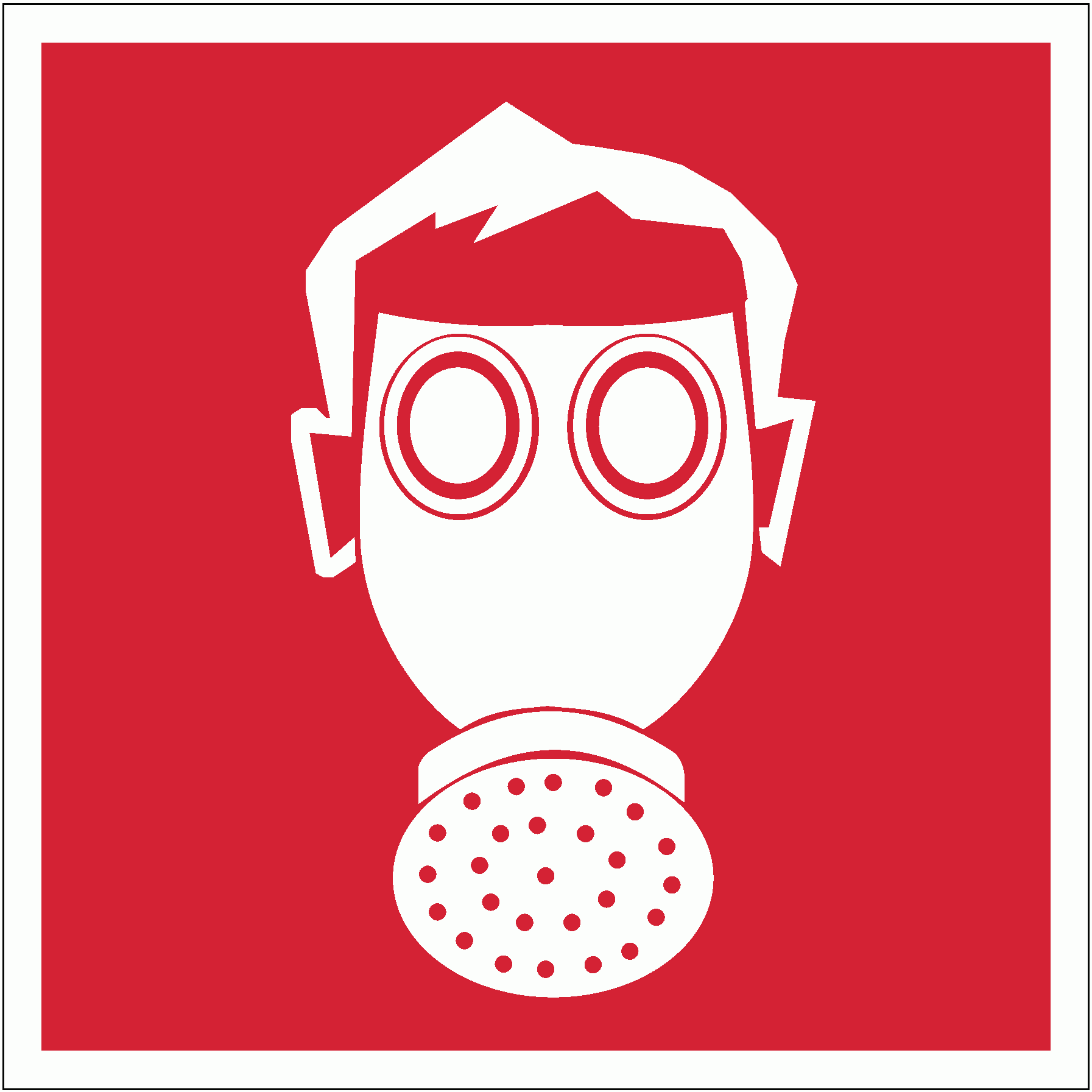 Рисунок Б.1БИБЛИОГРАФИЯ[1]Федеральный закон от 21 декабря 1994 г. N 69-ФЗО пожарной безопасности[2]Федеральный закон от 22 июля 2008 г. N 123-ФЗТехнический регламент о требованиях пожарной безопасности[3]Методические рекомендации по применению Постановления Правительства Российской Федерации "Об утверждении списка продукции, которая для помещения под таможенные режимы, предусматривающие возможность отчуждения или использования этой продукции в соответствии с ее назначением на таможенной территории Российской Федерации, подлежит обязательному подтверждению соответствия требованиям Федерального закона "Технический регламент о требованиях пожарной безопасности" от 17 марта 2009 г. N 241Методические рекомендации по применению Постановления Правительства Российской Федерации "Об утверждении списка продукции, которая для помещения под таможенные режимы, предусматривающие возможность отчуждения или использования этой продукции в соответствии с ее назначением на таможенной территории Российской Федерации, подлежит обязательному подтверждению соответствия требованиям Федерального закона "Технический регламент о требованиях пожарной безопасности" от 17 марта 2009 г. N 241[4]Нормы пожарной безопасности НПБ 169-2001Техника пожарная. Самоспасатели изолирующие для защиты органов дыхания и зрения людей при эвакуации из помещений во время пожара. Общие технические требования. Методы испытаний